CATATAN KEGIATAN DISKUSI AKADEMIKHari/Tanggal	:	Sabtu, 14 Mei 2022Jam 	:	pukul 09.00-11.00Pembicara	:	Prof. Dr. Soaib AsimiranMC	:	Kintan LimiansiModerator	: Alfelia Nugky PermatasariTema	: Concept and Application of Policy ResearchDeskripsi pelaksanaanDaftar Pertanyaan:Jam Kegiatan Dokumentasi 08.30-08.58Pra-acara: pemutaran video profil pascasarjana UNY09.00-09.25Pembukaan Menyanyikan lagu Indonesia RayaSambutan Kaprodi S3 PEP UNY09.25-10.30Paparan materi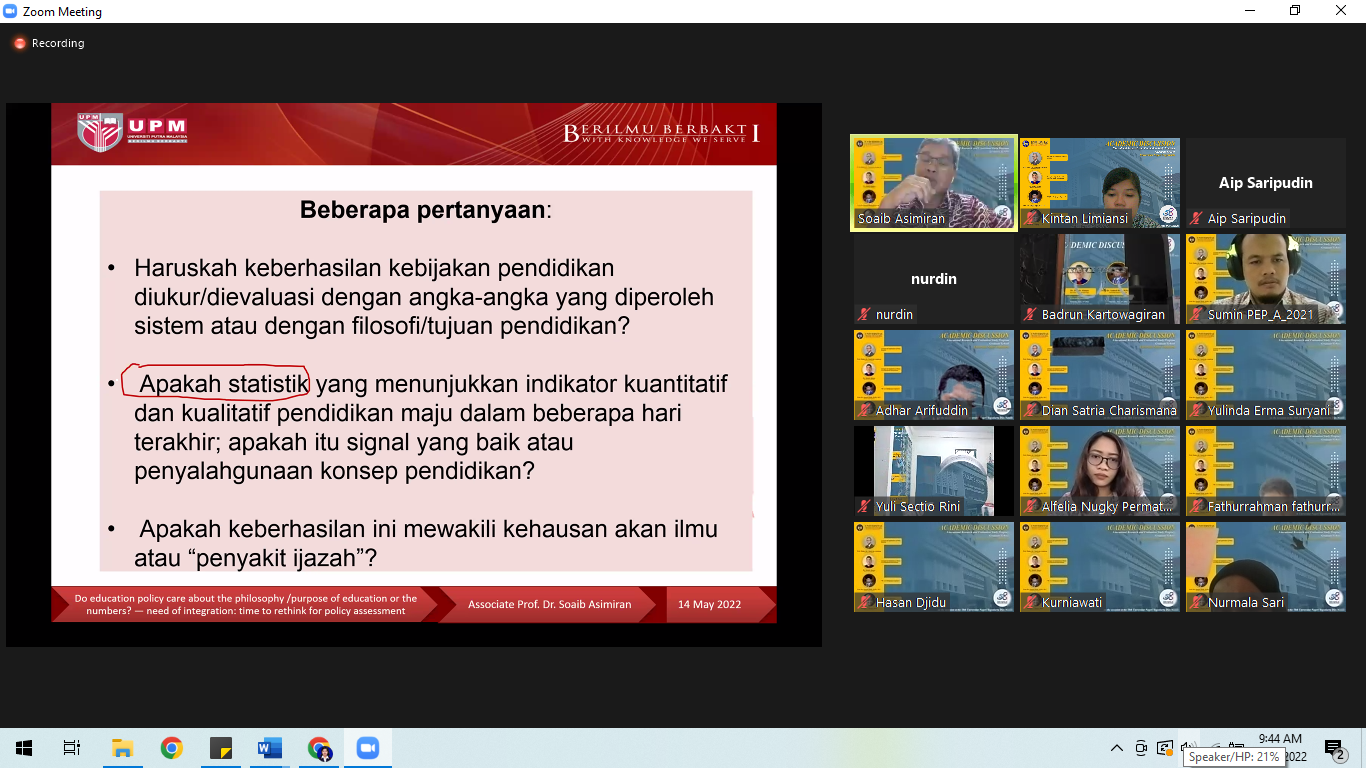 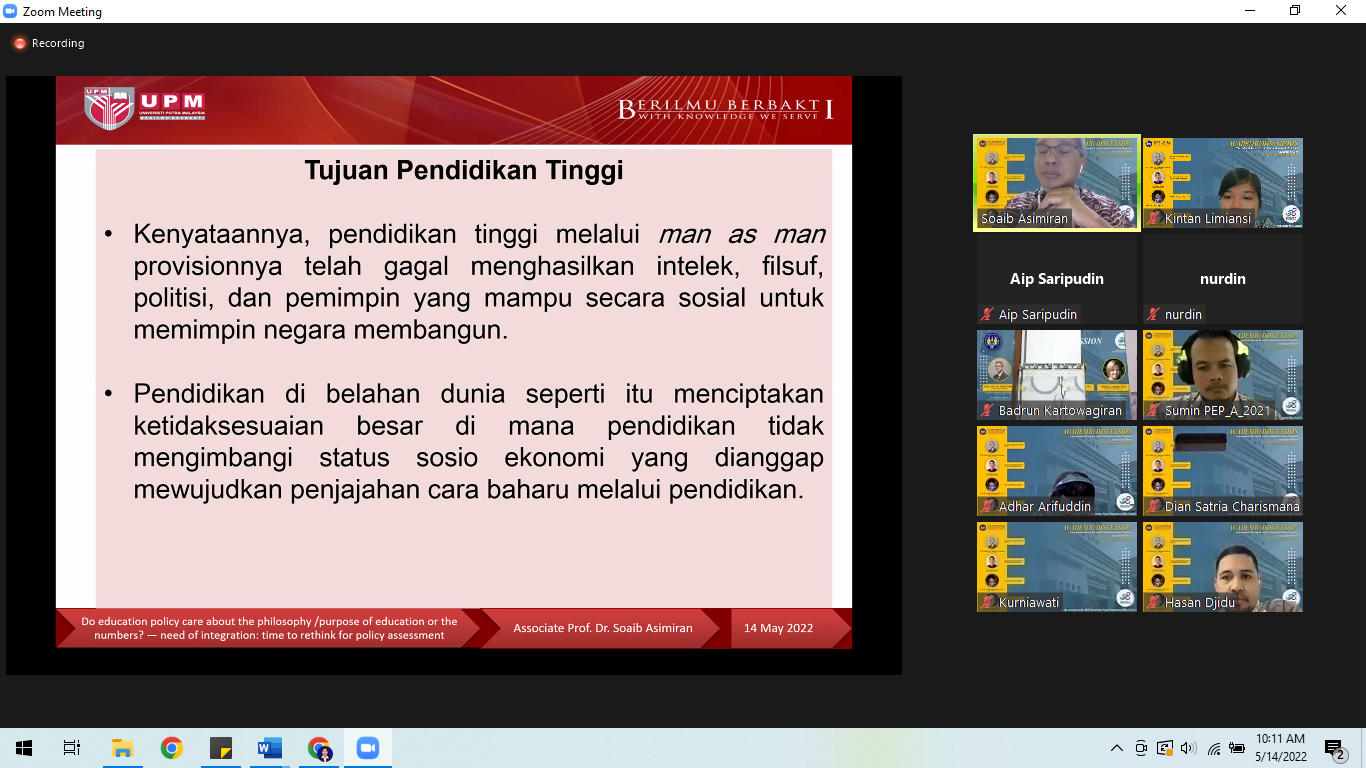 10.30- 11.25Sesi tanya jawab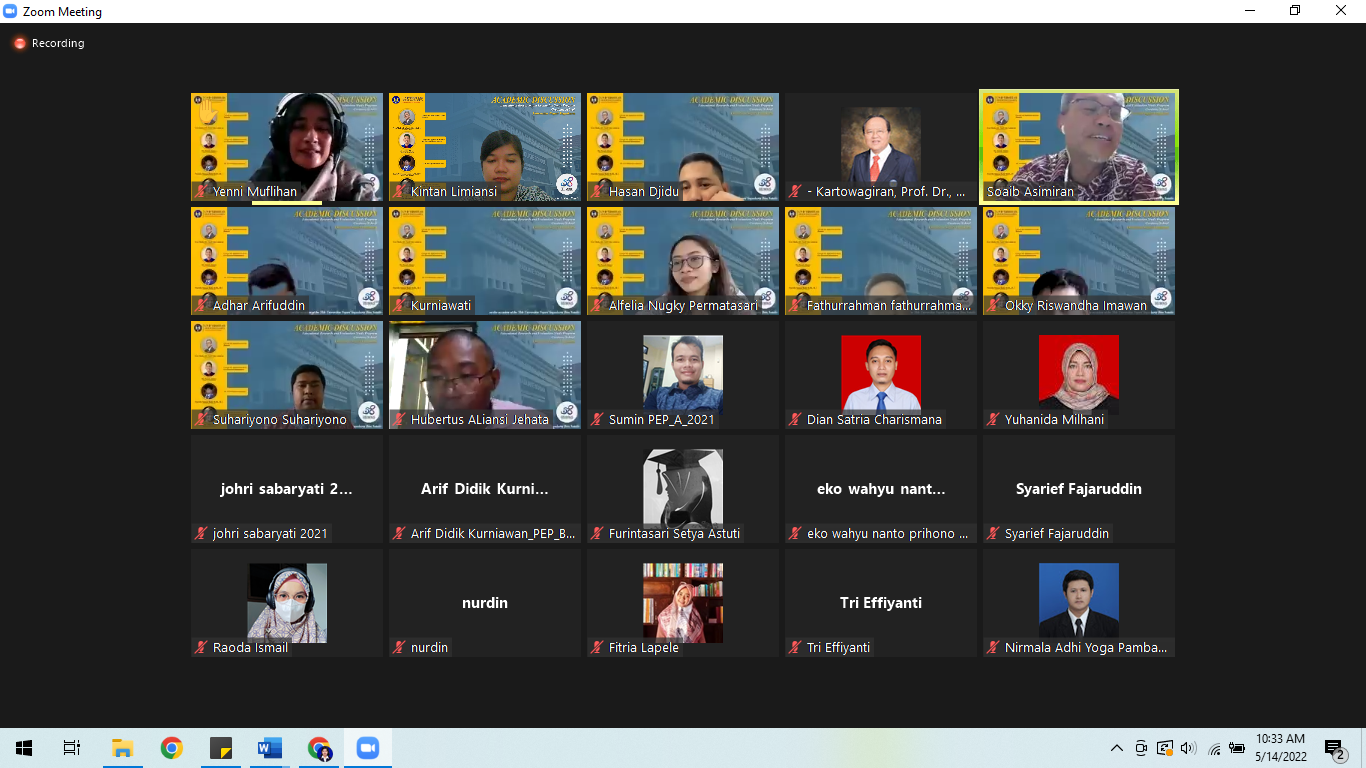 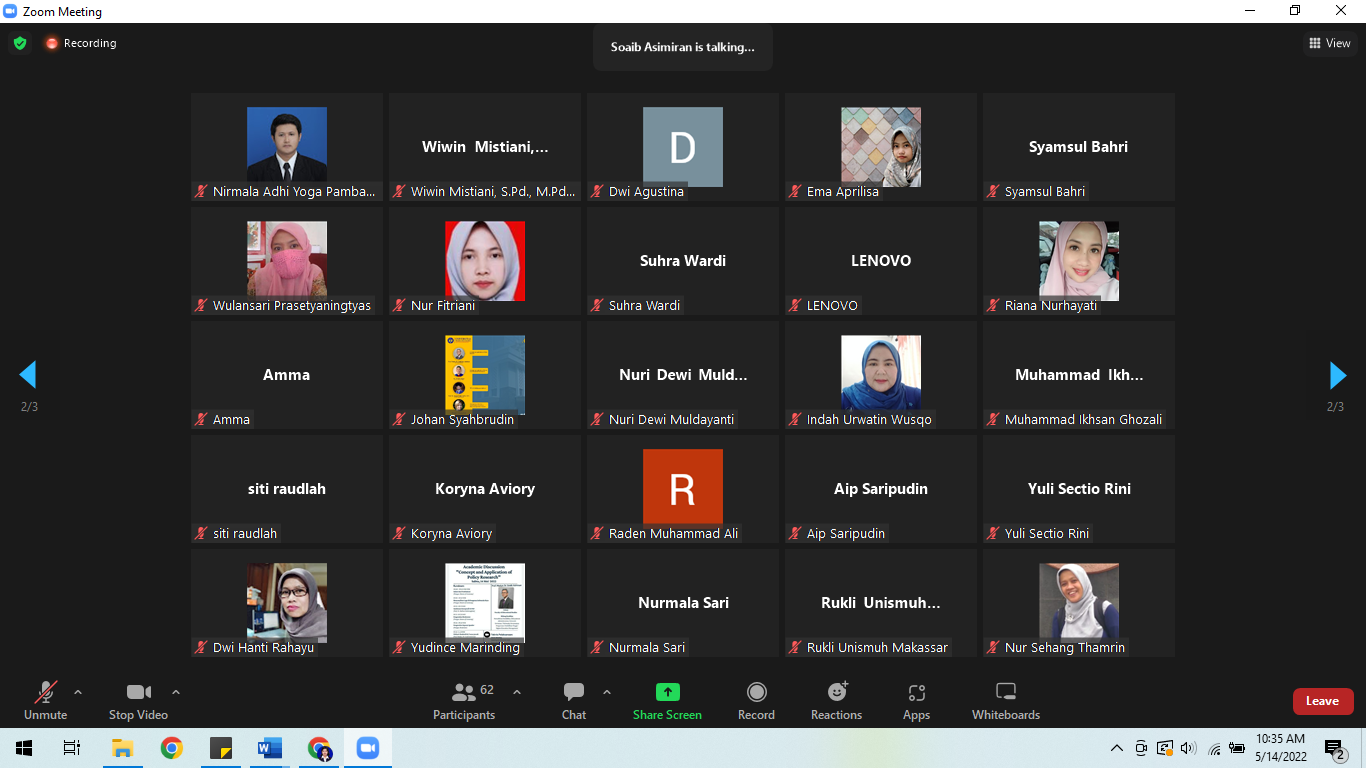 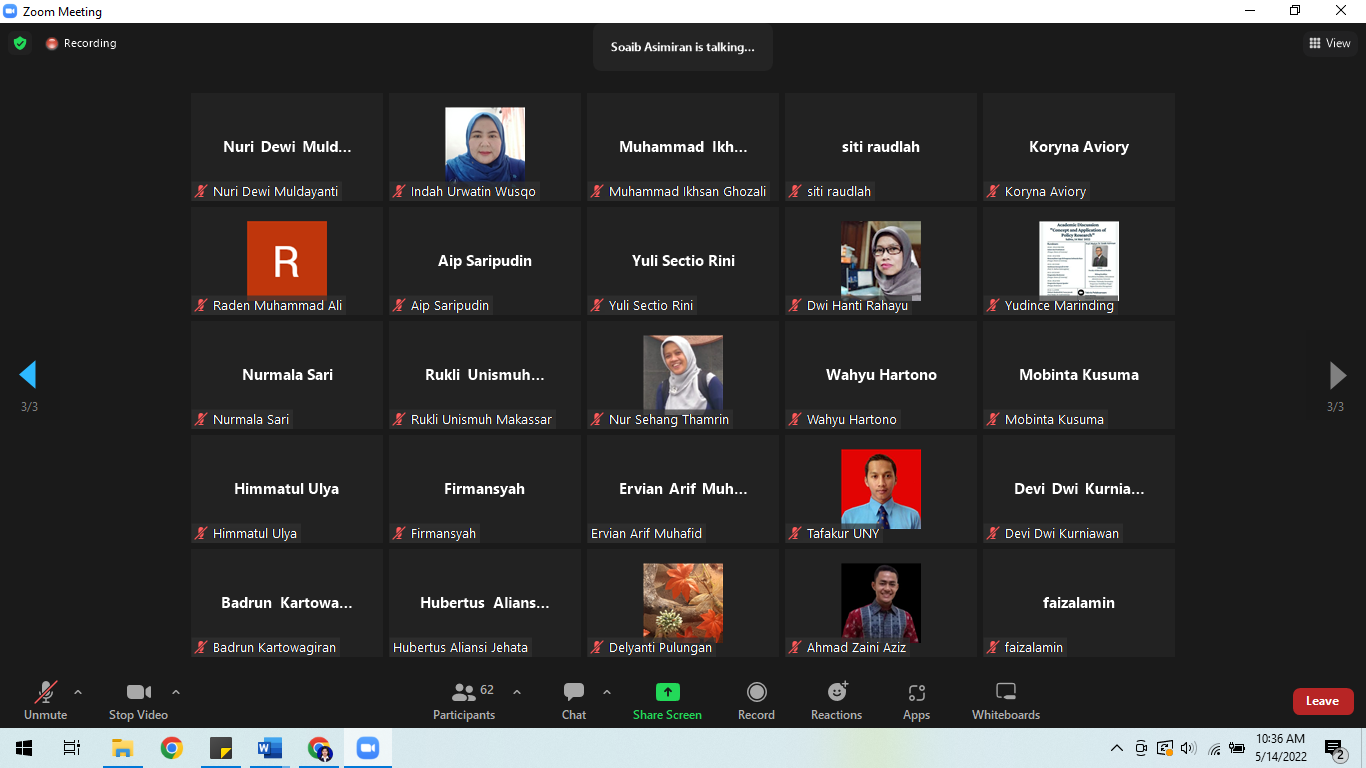 11.25-11.29Penutupan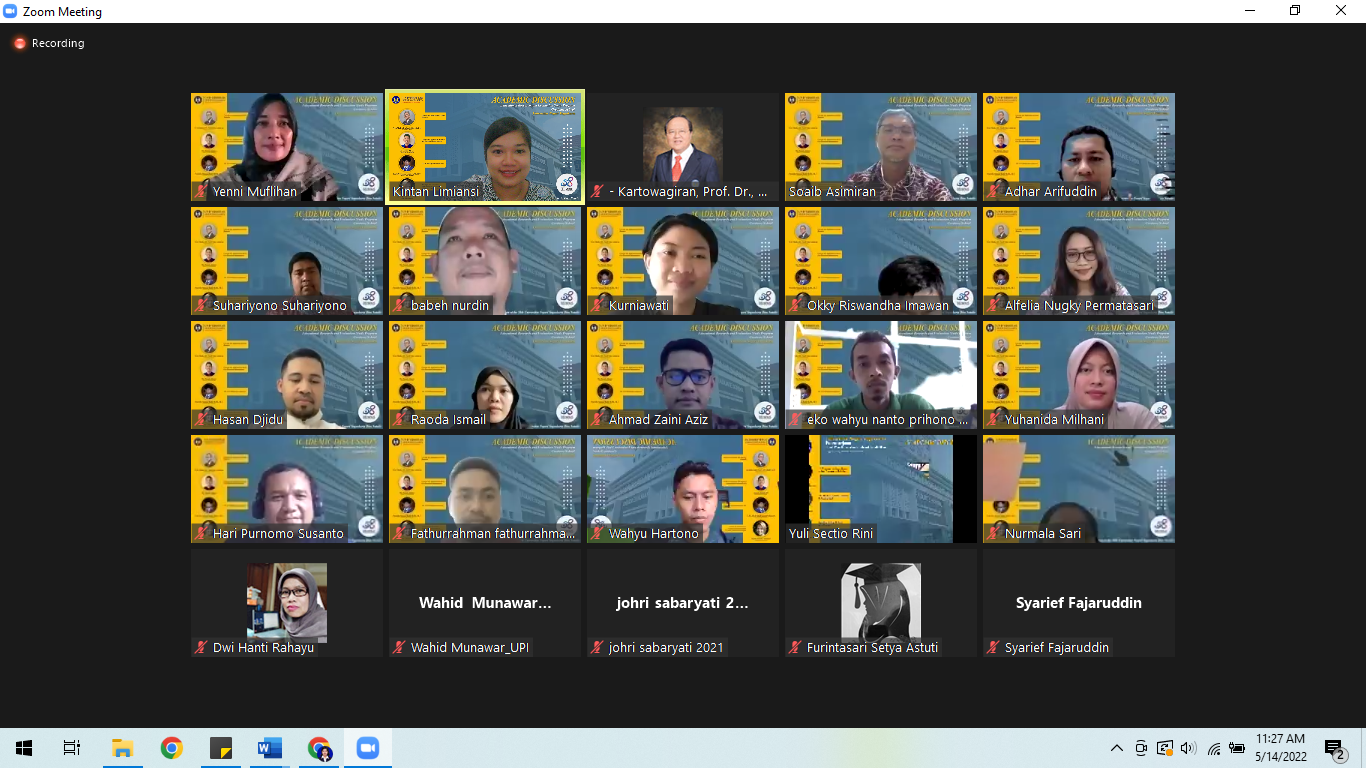 No.Penanya Pertanyaan 1.Yenni M.Bagaimana pendapat Prof terkait monopoli Pendidikan Barat yang tidak bisa kita hindari?2.NurdinBagaimana implementasi dan contoh dari penelitian kebijakan?3. Hasan Djiduuntuk penelitian kebijakan skala kebijakan butuh biaya besar, jika pemberi funding penelitian kebijakan menghendaki hasil penelitian tertentu bagaimana?bagaimana menaikan probabilitas penelitian kebijakan kita dapat dijadikan acuan pembuat kebijakan?apakah lebih baik meneliti evaluasi kebijakan atau mengembangkan sesuatu sebagai acuan pembuat kebijakan?3.Alfelia NugkyPerubahan pemerintahan sering diikuti perubahan kebijakan, bagaimana menyikapi hal demikian?